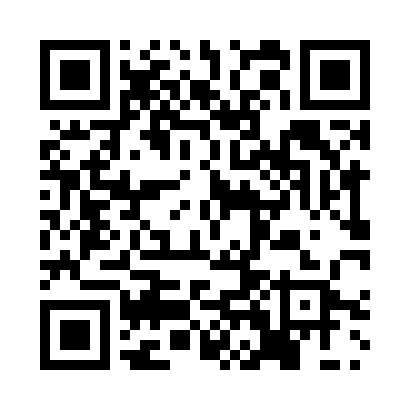 Prayer times for Kauborre, BelgiumMon 1 Apr 2024 - Tue 30 Apr 2024High Latitude Method: Angle Based RulePrayer Calculation Method: Muslim World LeagueAsar Calculation Method: ShafiPrayer times provided by https://www.salahtimes.comDateDayFajrSunriseDhuhrAsrMaghribIsha1Mon5:247:211:505:238:1910:092Tue5:227:191:495:248:2110:113Wed5:197:171:495:258:2310:134Thu5:167:141:495:268:2410:155Fri5:137:121:485:268:2610:176Sat5:107:101:485:278:2710:207Sun5:087:081:485:288:2910:228Mon5:057:061:485:298:3110:249Tue5:027:031:475:308:3210:2610Wed4:597:011:475:318:3410:2911Thu4:566:591:475:318:3610:3112Fri4:536:571:475:328:3710:3313Sat4:506:551:465:338:3910:3614Sun4:476:531:465:348:4010:3815Mon4:446:511:465:348:4210:4016Tue4:416:491:465:358:4410:4317Wed4:386:461:455:368:4510:4518Thu4:356:441:455:378:4710:4819Fri4:326:421:455:378:4910:5020Sat4:296:401:455:388:5010:5321Sun4:266:381:455:398:5210:5522Mon4:236:361:445:398:5310:5823Tue4:206:341:445:408:5511:0024Wed4:176:321:445:418:5711:0325Thu4:136:301:445:418:5811:0626Fri4:106:281:445:429:0011:0927Sat4:076:261:445:439:0111:1128Sun4:046:251:435:439:0311:1429Mon4:006:231:435:449:0511:1730Tue3:576:211:435:459:0611:20